SECRETARIA MUNICIPAL DE EDUCAÇÃOPONTE ALTA DO NORTE- S.CCEME RECANTO DA CRIANÇAPROFESSORA: RITA FRANÇATURMA: 2º ANOTURNO: VESPERTINOSEMANA DE  21 A 25 DE SETEMBRO.ATIVIDADES REMOTASATIVIDADES NÃO PRESENCIAIS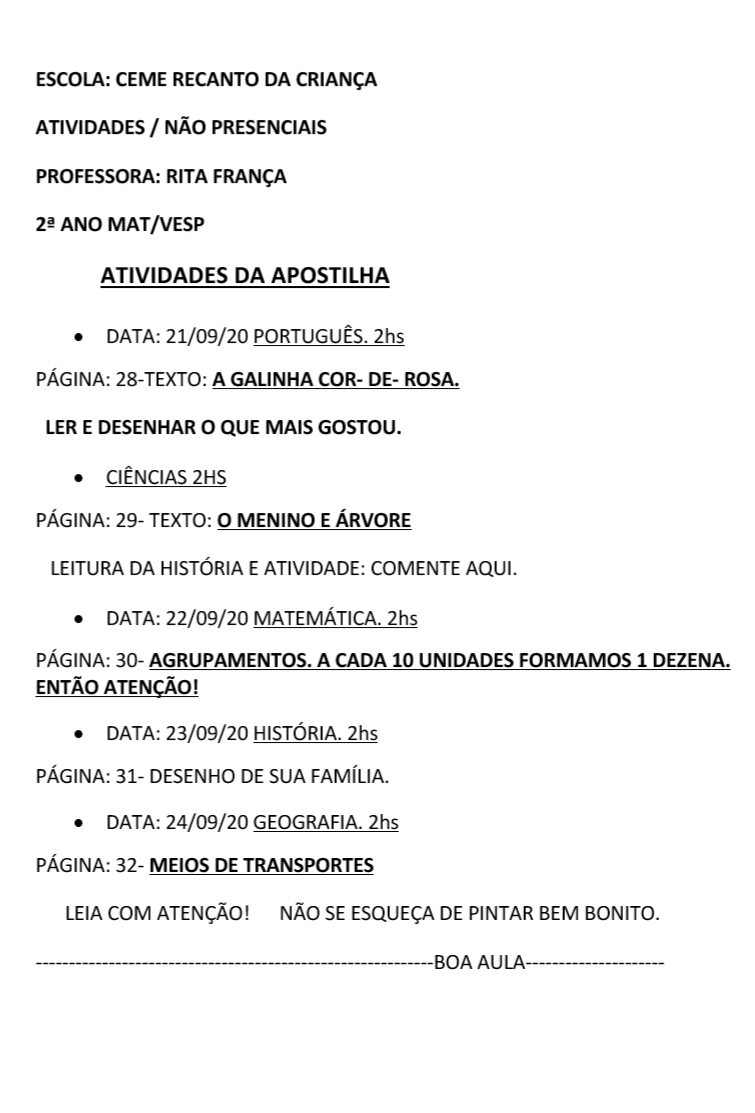 